Муниципальное казённое общеобразовательное учреждениеБольше-Изыракская средняя общеобразовательная школаТехнологическая карта урокарусского языкана тему: «Род и число имён прилагательных»Класс 4 Подготовила: Учитель начальных классов: Щепина Н.А.С.Большой Изырак2020 г.Технологическая карта урока.1.Ф.И.О. учителя: Щепина Нина Александровна2.Класс: 4 3.Дата: 24.01.2020г.4.Предмет: Русский язык. 5.Тема урока: «Род и число имён прилагательных».6.Тип урока: открытие новых знаний7.Цель урока: актуализировать знания об имени прилагательном, его морфологических признаках, роли в речи. 8.Задачи: - создать условия для формирования умения изменять прилагательные по родам и числам в зависимости от формы имени существительного; - совершенствовать умения подбирать к существительным подходящие по смыслу прилагательные, выделять окончания имен прилагательных, определять род и число имен прилагательных по окончаниям и вопросам; - содействовать воспитанию интереса к русскому языку, культуры учебного труда на уроке.9. Ресурсное обеспечение: учебник, карточки с заданием, компьютер, проектор, оценочный лист, презентация.10.Формы работы: фронтальная, индивидуальная, работа в парах, групповая.11. Современные образовательные технологии: проблемно-исследовательская, здоровьесберегающая, ИКТ.Планируемые результаты:Предметные: -сравнивать части речи по их существенным признакам, распознавать их; -употреблять различные части речи в предложениях, текстах;-познакомить с родовыми окончаниями имен прилагательных; -изменять прилагательные по родам и числам в зависимости от формы имени существительного;-подбирать к существительным подходящие по смыслу прилагательные;- составлять словосочетания с данными прилагательными.Личностные:-Принимать и осваивать социальную роль обучающегося, иметь мотивы учебной деятельности (социальные, учебно-познавательные и внешние);- осознавать и принимать следующие базовые ценности: «добро», «терпение», «родина», «природа», «мир», «настоящий друг», «желание понимать друг друга», «желание понимать позицию другого» и т. д.; - пользоваться формами самооценивания на уроке.Метапредметные УУДПознавательные: -проводить аналогии между изучаемым предметом и собственным опытом (под руководством учителя); Регулятивные: -оценивать совместно с учителем или одноклассниками результат своих действий, вносить соответствующие коррективы; - планировать свою деятельность;- постановка учебной задачи; -уметь прогнозировать, формулировать гипотезыКоммуникативные: -инициативное сотрудничество с учителем и сверстниками;- слушать и понимать речь других; -оформлять свои мысли в устной форме;-отстаивать свою точку зрения, соблюдая правила речевого этикета.Ход урока:№Название этапа. Цель. Время.Содержание этапаДеятельность учителя.Деятельность обучающихся.1Мотивация.Цели для учителя: Способствовать созданию условия для создания эффективности работыДля учащихся: Подготовиться для продуктивной работы.(2-3 мин)Психологический настрой на учебную деятельностьПридумано кем-то
Просто и мудро
При встрече здороваться.
Доброе утро!
Доброе утро, солнцу и птицам.
Доброе утро, улыбчивым лицам!Какие учебные умения нам помогут работать на уроке?Ребята, у вас на столах лежат оценочные листы, не забывайте их заполнять!  Приветствие.Читают на слайде 2Актуализация.Цель для учителя:Создать Положительный эмоциональный настрой, организовать работу и умение работать самостоятельно.Для учащихся: Участие в учебной деятельности.
(10 мин)Минутка чистописанияУ существительных подчасНе жизнь, а просто скука!Ни цвета нет у них без нас,Ни запаха, ни звука.Но если к нам их приложить,То веселее станут жить. - Вы догадались, о какой части речи мы будем сегодня говорить на уроке?– Вспомним, что такое имя прилагательное?- В самом названии этой части речи уже содержится намёк на то, что слово этой части речи должно к чему-то «прилагаться», присоединяться.– С какой частью речи согласуются имена прилагательные?- А теперь мы проведем минутку чистописания.  Запишите число. Классная работа. ая яя ое ее ой ый ий– Догадайтесь, что это за соединения букв?– На что может указывать окончание имени прилагательного?(Об имени прилагательном).(Имя прилагательное – это часть речи, которая обозначает признаки предметов. Отвечает на вопросы какой?, какая?, какое?, какие?)(С именем существительным)Выполняют чистописание.(Окончания имён прилагательных)     (На род и число имени прилагательного)3Постановка цели и задач урока. Цель для учителя: Помочь усвоению нового материала, высказать причину затруднения.Для учащихся: выявить причину затруднения.(5-7 мин.)Определение целей урокаПрочитайте тему урока.  Закончите, пожалуйста, мои фразы.– Сегодня мы будем наблюдать, как взаимосвязаны имена прилагательные и имена существительные,как изменяются имена прилагательные по родам и числам.– Определите задачи урока, используя опорные слова.  – Сегодня на уроке мы повторим, как связаны имя существительное и имя прилагательное, будем отрабатывать умения выделять окончания имён прилагательных, будем соотносить род и число имён прилагательных и их окончания.2. Работа с деформированным предложением.– Составим из слов предложение и выпишем словосочетания.Вывод. Имена прилагательные украшают  нашу речь.Обсуждают тему урока. Отвечают на вопросы, формулируют цель урока. Под руководством учителя определяют задачи урока.– Мы продолжим наше знакомство с именем прилагательным.4 Применение знаний и умений в новой ситуации.Цель для учителя: Побудить обучающихся к активности при изучение нового материала, определить методы изучения нового материала.Цель для учащихся: участвовать в учебной деятельности и выбор способов деятельности.(10 мин)Послушайте отрывок из песни.1.Звучит «Оранжевая песня» (муз. К. Певзнера,сл. А. Арканова).Оранжевое небо,Оранжевое море,Оранжевая зелень,Оранжевый верблюд.Оранжевые мамыОранжевым ребятамОранжевые песниОранжево поют.– Какое имя прилагательное повторяется в тексте песни?    Что происходит с прилагательным «оранжевый»? С чем это связано? Слушают песнюОранжевый– У имени прилагательного «оранжевый» изменяется окончание, поскольку это имя прилагательное согласуется в тексте с разными именами существительными.– Имена прилагательные тесно связаны с именами существительными.( Имена прилагательные согласуются с именами существительными в числе и роде)5Первичное закрепление. Цель для учителя: организовать деятельность обучающихся.
(10 мин)– Какие родовые окончания имеют прилагательные м. р., ед. ч. (- ой, -ий, - ый) и т.д. заполняется таблица.– В чем же согласуются имена прилагательные с именами существительными?Вывод. Признаки рода и числа у имени прилагательного непостоянные, одно слово может быть в форме мужского, женского, среднего рода.– Как определить род и число имени прилагательного?– Как определить, какое окончание нужно написать в том или ином прилагательном?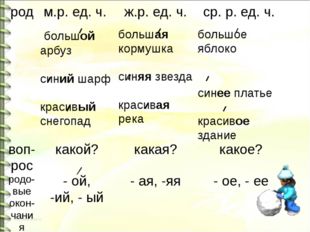 (Род и число имени прилагательного определяется по роду и числу имени существительного)(Нужно поставить вопрос. По ударному окончанию вопроса можно проверить окончание прилагательного)67.Самостоятельная работа с самопроверкой по эталону.Цель для учителя: определить уровень знаний, полученных на уроке, закрепить их.Обобщение и систематизация знаний.8.Рефлексия.Цель для учителя: определить степень заинтересованности или понятиями стимулировать активность.Для учащихся: Осознать ценность своей деятельности на уроке и стремление усвоение материала и успешно его использовать.
5-7минРабота в тетради Работа в группеСамооценкаДомашнее задание - 1. Работа по карточкам.– Прочитайте. Допишите окончания имен прилагательных. Проверьте по эталону.– Какая цель была в нашей работе?Откройте учебник на стр.7 упр.№9.Найдите в тексте имена прилагательные и запишите в тетрадь.– На какой вопрос отвечают имена прилагательные, имеющие окончания -ые, -ие?– В каком числе они употреблены?– Можно ли определить род у прилагательных во множественном числе?Вывод. Род имён прилагательных можно определить только в единственном числе.Нужно создать мини проектПредставьте свой проектПродолжите моё предложение. На урокемне понравилось…я узнала…было трудно…Выполняют задание.Раннее (ср. р.) утро, ранняя (ж. р.) весна, ранний (м. р.) рассвет; синее (ср. р.) небо, синяя (ж. р.) 
река, синий (м. р.) василек; добрый (м. р.) человек, доброе (ср. р.) дело, добрая (ж. р.) услуга; утренняя (ж. р.) роса, утренний (м. р.) туман, утреннее (ср. р.) солнце.(Научиться определять род им. прилагательного по им. существительного, правильно писать окончания),(Имена прилагательные, имеющие окончания -ые, -ие, отвечают на вопрос «какие?»)(Они употреблены во множественном числе).Составляют проектПредставляют проект.